                                    PFSNA 2020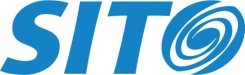 VEUILLEZ NOTER : Un déterminant important de votre réussite dans le programme PFSNA sera votre capacité à répondre avec exactitude et concision à des questions d’entrevue écrites. Vous trouverez ci-dessous un exemple de question d’entrevue typique qu’on pourrait vous poser dans un dépôt de candidature en ligne. Veuillez faire de votre mieux pour être claire et répondre lisiblementQuestion :                             Parlez d’une de vos réalisations dans le travailSituation :					____________________________________________________________________________________________________________________________________________________________________________________Tâche :________________________________________									_________________________________________________________________	___________________________________________Action : ___________________________________________________________________________________________________________________________________________________________________________________________________________________________________________________________________________________________________________________________________Résultat : ____________________________________________________________________________________________________________________________________________________________________________________________________________________________________________________________________________________________________________________________________